ВСЕРОССИЙСКАЯ ОЛИМПИАДА ШКОЛЬНИКОВ ПО РУССКОМУ ЯЗЫКУ(МУНИЦИПАЛЬНЫЙ ЭТАП)возрастная группа 7 классУважаемый участник олимпиады!Вам предстоит выполнить задания олимпиады. Время выполнения заданий – 2 академических часа (120 минут). Выполнение письменных заданий целесообразно организовать следующим образом: − не спеша, внимательно прочитайте задание и критерии оценивания; − обдумайте и сформулируйте ваш ответ; − если Вы отвечаете на задание, связанное с заполнением таблицы или схемы, не старайтесь детализировать информацию, вписывайте только те сведения или данные, которые указаны в вопросе; − особое внимание обратите на задания, в выполнении которых требуется выразить Ваше мнение с учетом анализа поставленной проблемы. Внимательно и вдумчиво определите смысл вопроса и логику ответа (последовательность и точность изложения). Отвечая на вопрос, предлагайте свой вариант решения проблемы, при этом ответ должен быть кратким, но содержать необходимую информацию. − после выполнения всех предложенных заданий обязательно проверьте себя. Задание соревновательного тура считается выполненным, если Вы вовремя сдаете его членам жюри. Максимальная оценка – 50 баллов.Тексты олимпиадных заданий муниципального этапа Всероссийской олимпиады школьников по РУССКОМУ ЯЗЫКУ7 класс1. (4 балла) Определите слово русского языка по дифференциальным признакам фонем, составляющих его план выражения:1) согласный, смычный, заднеязычный, твёрдый;2) согласный, дрожащий, нёбно-зубной, твёрдый;3) гласный, среднего ряда, нижнего подъёма;4) согласный, смычный, губно-губной, твёрдый.Получившееся слово обозначает обитателя водоемов или вид аксессуара для волос. 2. (4 балла) Прочитайте следующий отрывок из «Оды на день восшествия на всероссийский престол ее величества государыни императрицы Елисаветы Петровны 1747 года» М.В. Ломоносова:…О вы, которых ожидаетОтечество от недр своихИ видеть таковых желает,Каких зовет от стран чужих,О, ваши дни благословенны!Дерзайте ныне ободренныРаченьем вашим показать,Что может собственных ПлатоновИ быстрых разумом НевтоновРоссийская земля рождать…Объясните, в каком значении употреблено слово раченье в приведенном контексте. Приведите три синонима, поясняющих значение этого слова.3. (8 баллов) Объясните, чем различаются значения прилагательных ледовый, ледяной, льдистый, ледниковый. Свой ответ постройте в виде кратких словарных статей.4. (6 баллов) Представлено облако слов (состоит из морфем)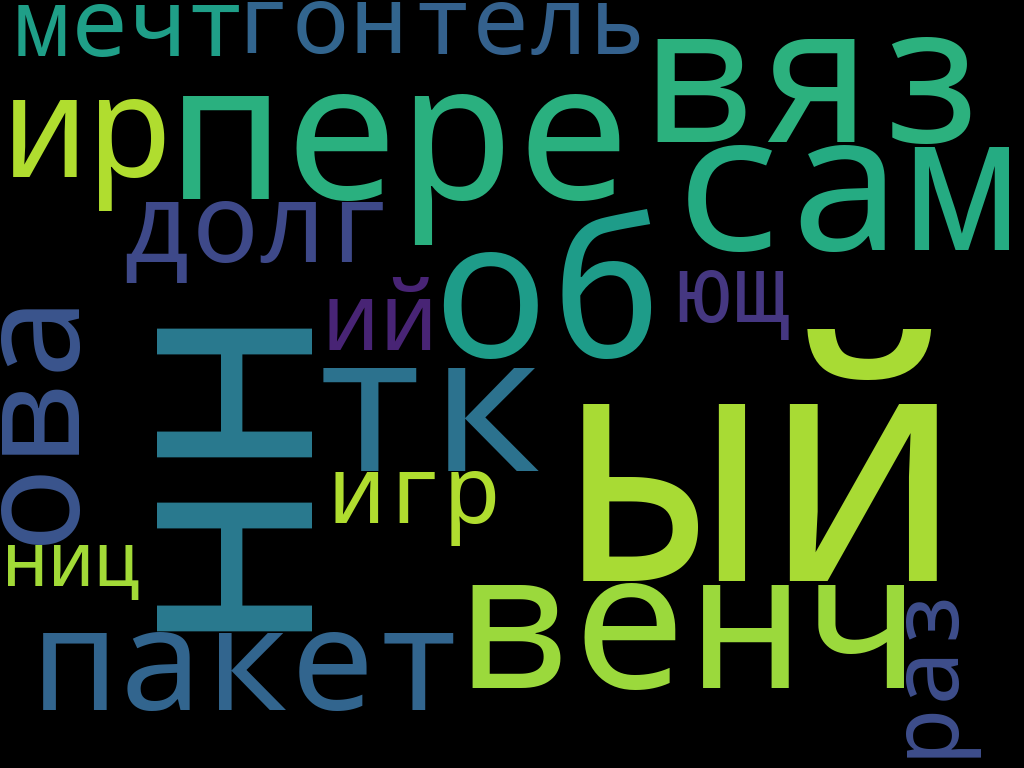 1. Сконструируйте из предложенных морфем 3 слова, отвечающих следующим требованиям:первое слово обязательно включает приставку и 2 суффикса;второе слово состоит из 2-х корней и 2-х суффиксов;третье слово обязательно включает 3 суффикса.2. Выполните морфемный разбор получившихся слов.5. (2 балла) Определите загаданные слова:1. Слово пришло к нам из ср.-греч. τετράδι(ον) от τετράς, род. п. -άδος переводится как «четвертая часть листа». Запишите его современный аналог.2. В словаре М. Фасмера отмечено, что это слово в укр. язi-ба́ба «ведьма, волосатая гусеница», в болг. еза́ «мука, пытка», в сербохорв. jéзa «ужас», jèзив «опасный», в словен. jézа «гнев», jezíti «сердить», в чеш. jezinka «лесная ведьма, злая баба», в польск. jędzа «ведьма, злая баба», jędzić się «злиться». Запишите, какое слово имеется в виду.6. (10 баллов) Укажите соответствия фразеологизмов и их значений:7. (4 балла) Дан ряд слов: стул – стульчик, ночь – ночка, пень – пенёк, день – денёк, дочь – дочка, тень – тенёк. Найдите такую(-ие) пару(-ы), которая(-ые) отличает(-ют)ся от других в этом списке. Объясните критерий выбора.8. (6 баллов) Арсений, выполняя самостоятельную работу по русскому языку, записал фразу: «Лица, обозначающие животных, относятся к среднему роду, например, слово кофе». Что не так в этой фразе?9. (6 баллов) Определите троп для каждого случая. Объясните разницу.Гог и Магог (Гога и Магога)А. Книжн. Источник несчастий, бедствий Между Сциллой и ХарибдойБ. Бесполезный, пустой труд, а также сосуд, который никогда не будет наполнен Царь и бог В. Мерка, под которую насильственно подгоняется что-либоДанаидова бочкаГ. Попасть в почти безнадёжную ситуацию, любой выход из которой будет сопряжён с неизбежными потерямиПрокрустово ложеД. Разг. Экспрес. Деспотичный человек, пользующийся неограниченной властью Гусь лапчатыйЕ. Разг. Экспрес. Очень сильно захотелось кому-либо что-либо получить, иметь и т. п.Египетская работаЖ. Разг. Пренебр. Говорить надоедливо, повторяя одно и то же; много раз возобновлять один и тот же разговорЗаводить шарманкуЗ. Устар. Экспрес. Изнурительный, тяжёлый труд Зубы разгорелисьИ. Прост. Пройдоха, плут; хитрый, пронырливый человек Ящик ПандорыК. 1. Влиятельный, всемогущий человек. 2. Свирепый, внушающий ужас человекТропПримерКомментарийПойдёт по скользкой дорожке или остановится, задумается…	Лентой вилась дорожка к домуВам открыты все дороги, все пути (из поздравления выпускникам школы)